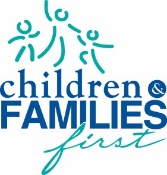 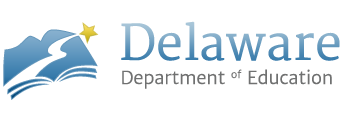 CAPACITY GRANT APPLICATION SUPPLEMENTAs part of Capacity Grant Application Packet, this Application Supplement, must be completed. It includes a Funding Proposal Narrative and a Budget Summary. This document be submitted along with the Capacity Grant Application.   Please review the Capacity Grant Guidelines on the Children & Families First website for details about how to apply, as well as the application deadline dates:  www.cffde.orgCapacity Grant Technical Assistants (TAs) are available to support you with the completion of your application packet. (see Section #6 of the Capacity Grant Guidelines for further details on TA support)  If you have any questions when compiling your application materials, please contact Program Manager, Andrea Prettyman at (302) 233-645 or email: andrea.prettyman@cffde.org -------------------------------------------------------------------------------Funding Proposal NarrativePlease complete the following sections.  **The text boxes will “lengthen” as you continue to type within them, to allow you to fully complete your response. Budget SummaryRevenue & ExpendituresPlease complete the Budget Summary chart below, with the amounts reflecting the budget totals for one program year (can be a calendar year or a fiscal year). You may find it helpful to refer to figures from your IRS Schedule C.  The Budget Summary provides the Capacity Grant Advisory Committee with a better understanding of the fiscal sustainability of your program.  Optional: You can also include a copy of your program’s current approved annual budget in addition to this Budget Summary.  This is optional but may be helpful toward the committee’s funding decision.Name of ProgramContact Person/ApplicantPhone NumberEmailIntroduction of Program--Brief description of provider/organization’s history, programming and any unique features. Response:Goals and Objectives—Your proposal for your program’s improvement plan as it is tied directly to one or more of the “Target Areas” outlined in Section #1 of the Capacity Grant Guidelines. Explain which of the Capacity Grant Target Areas you are applying for (can be more than one)Provide clear, measureable goals and objectives as they relate to your identified Target Area(s).Explain how the Capacity Grant funds may support your strategies for increasing slots or enhancing care in your identified Target Area(s). If you know of general categories of resources (materials, personnel, professional development) that your program needs, please describe.  A Capacity Grant TA will be assisting you with completing a more specific Resource Request List prior to your Application Packet being presented for consideration of funding. Describe other funding sources, if any, that you will use to enhance or expand your program to meet the stated goals.Response:     REVENUE (INCOME)     REVENUE (INCOME)        INCOME CATEGORIESAMOUNTS (current program year; can be calendar or fiscal year)Parent Fees (tuition, supply fees, registration & related fees)Purchase of Care (POC)CACFP (Food Program)Tiered ReimbursementFundraisersOther (private resources, loans, in-kind donations)                                           Total Annual Income >>      EXPENDITURES (EXPENSES)      EXPENDITURES (EXPENSES)    EXPENSE CATEGORIESAMOUNTS (current program year; can be calendar or fiscal year)Personnel (salary, benefits, employer share of FICA, Medicare & state taxes )Operating Supplies/Consumables (ex: food, curriculum & assessment materials, craft materials, office supplies) Equipment (ex: furniture, technology, classroom materials—purchase and maintenance of) Space/Facility (rent, lease, mortgage, utilities, facility maintenance inside & outside) Professional Development for Staff Additional Expenses that may be generated--as a result of requesting funding (ex: if you are requesting funds to add infant slots or expand into evening care, what additional expenses may result?)                                           Total Annual Expenses>>